THE AFFILIATED PARISHES OF St ANNE,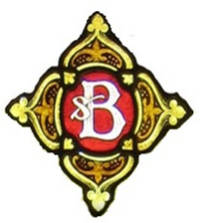 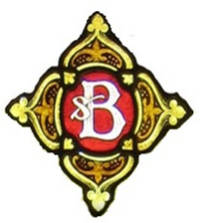 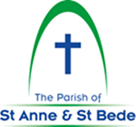 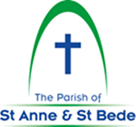 ST BEDE & ST BRIDGET. Bulletin – 8 May 2022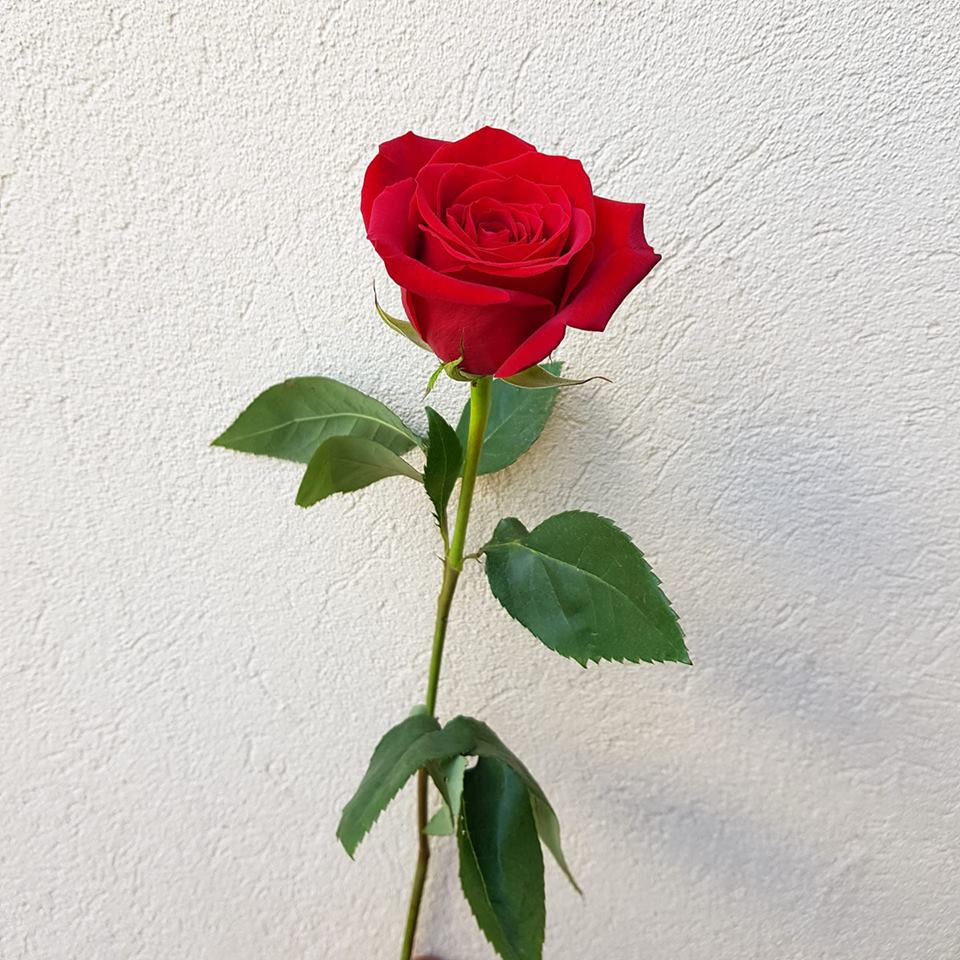 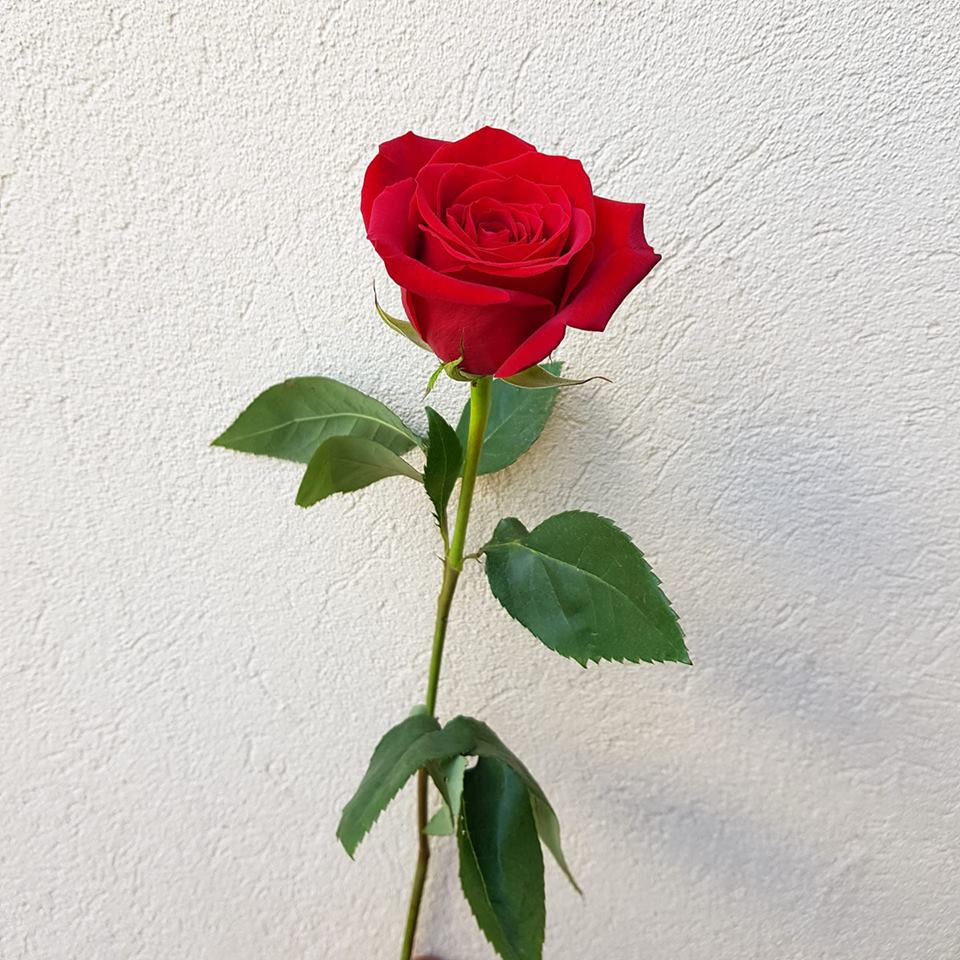 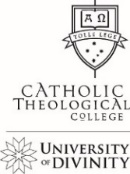 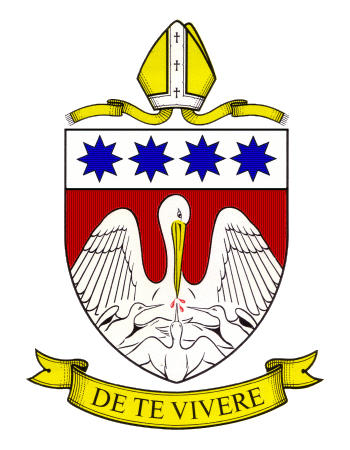 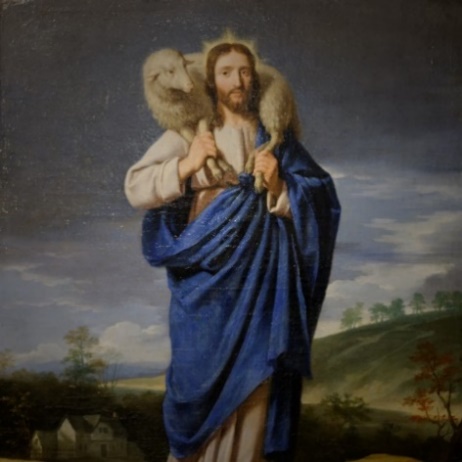 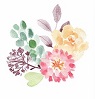 